I refer to your recent correspondence seeking information about the death of Kieren Towler.I would like to find out the date of last known cctv footage that captured him alive after he went missing.Any FOI response is a public disclosure and so it is not usually possible to disclose information about particular individuals or related investigations.  In terms of section 18 of the Act, I am refusing to confirm or deny whether the information sought is held by Police Scotland.  The public interest overwhelmingly lies in protecting individuals’ right to privacy and honouring their expectation of confidentiality - even in death.  Furthermore, any information held for the purpose of an investigation, carried out with the aim of making a report to the Crown Office and Procurator Fiscal Service (COPFS) as respects the cause of death of a person, is exempt from disclosure in terms of section 34(2)(b) of the Act. If it applies to your circumstances, COPFS have procedures in place to provide bereaved families with information about the death of their loved one and details can be found in their Family Liaison Charter and Guide for Bereaved Families.You can contact them as follows: _enquirypoint@copfs.gov.ukCOPFS, 25 Chambers Street, Edinburgh, EH1 1LAIf you require any further assistance, please contact us quoting the reference above.You can request a review of this response within the next 40 working days by email or by letter (Information Management - FOI, Police Scotland, Clyde Gateway, 2 French Street, Dalmarnock, G40 4EH).  Requests must include the reason for your dissatisfaction.If you remain dissatisfied following our review response, you can appeal to the Office of the Scottish Information Commissioner (OSIC) within 6 months - online, by email or by letter (OSIC, Kinburn Castle, Doubledykes Road, St Andrews, KY16 9DS).Following an OSIC appeal, you can appeal to the Court of Session on a point of law only. This response will be added to our Disclosure Log in seven days' time.Every effort has been taken to ensure our response is as accessible as possible. If you require this response to be provided in an alternative format, please let us know.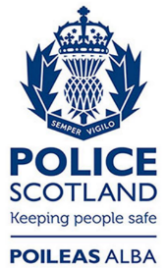 Freedom of Information ResponseOur reference:  FOI 24-0637Responded to:  07 March 2024